Муниципальное казенное образовательное учреждениедополнительного образования детей Куртамышского района«Дом детского творчества»Пономарева Людмила Ивановна, педагог дополнительного образованияТема: «Декоративная подушка своими руками»Кружок «Мягкая игрушка», первый год обучения (10-11 лет)Продолжительность занятия 45 минутЦель:  научить изготовлять декоративную подушку своими рукамиЗадачи:  Обучающие:познакомить учащихся с историей возникновения декоративных   подушек, с видами декоративных подушек;учить изготовлять подушки своими руками. учить пользоваться приемами соединения деталей, пришиванию декоративных изделий.Воспитывающие:формировать эстетическое отношение к окружающей действительности;воспитание интереса к творчеству и декоративно- прикладному искусству воспитывать интерес к рукоделию.Развивающие:развивать творческие способности учащихся;развивать логическое мышление, практические навыки шитья;расширять кругозор учащихся  в процессе изучения темы.Форма проведения: практическое занятиеОборудование и инструменты: ПК, ножницы, иглы, ткань, выкройки, нитки, мел, игольница, набивочный материал.Наглядность: эскизы и образцы подушек.Прилагаемые медиаматериалы: презентация, электронная физминутка, музыка для практической работы (Архиповский «Дорога домой», «Золушка»).Литература и интенернет-источники:Н. Павлова, «Мягкая игрушка (красивые вещи своими руками)»,  из-во «Владис», г. Ростов-на-Дону.Н.Р., Белова, «Мягкая игрушка (Весёлая компания)», из-во «Эксмо», г. Москваhttp://rukodelie.amerikanki.com/20-vidov-sxem-dlya-sozdaniya-krasivyx-bufov/http://www.liveinternet.ru/users/kauniete/post165293178/http://www.s-sm.ru/main/articles/tekstilnuy_dizain_vse_o_poduchkah/ http://pedsovet.su/  источник картинки http://tw.myblog.yahoo.com/jw!r5p5iOmZQkXiapVnkQTrhw3M4w--/article?mid=2866  источник анимации http://www.glitters.ru/backgrounds.html План занятияОрганизационный момент.2. Введение в тему. 3. Основная часть. 4. Инструктаж по технике безопасности при работе с ручными инструментами: иглами, булавками, ножницами. 5. Практическая работа: подбор ткани,  выбор набивочного  материала, шитье и оформление изделия. 6. Подведение итогов занятия.  7. Рефлексия.Ход занятия.Организационный момент. Слайд 1Педагог: -Доброе утро, мои дорогие! Начинаем занятие. Давайте улыбнемся -  Повернитесь друг к другу, посмотрите в глаза, улыбнитесь, пожелайте друг другу хорошего рабочего настроения на занятии. Теперь посмотрите на меня. Я тоже желаю вам  работать дружно, открыть что-то новое.- Давайте проверим, все ли мы подготовили к работе. Что нам необходимо для работы? (Ответы детей). - Правильно: ножницы, нитки, иголки, булавки и ткань.2. Введение в тему. Слайд 2.Загадка о подушке Очень мягкая   она
И нужна нам всем для сна.
Голову мы  опускаем,
Сладко-сладко засыпаем.
На большой-большой планете,
Знают взрослые и дети – 
Эту дивную подружку,
Нашу мягкую …Слайд 3.  Сообщение темы занятия. Формулирование совместно с учащимися цели занятия. Слайд 4.Основная часть.Педагог: - Издавна женщины на Руси занимались рукоделием - своими руками украшали жилище, шили и вязали для себя, мужа, детей. Скатерти-салфеточки, кофточки – носочки, подушки перины – все эти вещи, изготовленные с любовью своими руками. 	История появления декоративных подушек затерялась глубоко в веках. По одним источникам – они появились на Востоке, по другим – в Древнем Египте. Декоративные подушки древних египтян имели вид изогнутых дощечек, расположенных на подставке и служили для сохранения достаточно сложной прически во время сна.      Декоративные подушки были необыкновенно популярны в Древней Греции. На их изготовление шли дорогие ткани, в вышивке использовались золотые нити, в качестве украшений служили драгоценные камни. Стоимость подобного изделия была очень высока, позволить себе подобную роскошь могла только греческая знать.     В древнем Китае декоративными подушками служили богато украшенные статуэтки тигров. На протяжении многих веков китайские мастера при изготовлении подушек использовали бамбук, нефрит и фарфор. Их украшали растительными рисунками. Изображениями животных и людей. Дополненные изящной росписью, некоторые экземпляры представляли собой настоящее произведение искусства.    В Японии, как и в Египте, твердые подушки использовали для сохранения прически. Популярность их сохранялась вплоть до 19 века. Слайд 5.   Виды декоративных подушек:различной формы и размеров;различного назначения;из лоскутков;с вышивкой, тесьмой, шнуром;с аппликацией;в виде игрушек;с искусственным мехом;оформленные драпировкой из атласа;вязаные.Слайд 6. Подушка должна быть:красивой удобной практичнойэстетичной сочетаться с интерьером  комнаты качественнойэкологически чистой Слайд 7.     Правильный выбор декоративной подушки.     Главное чтобы декоративный элемент гармонировал с убранством комнаты. И прежде всего со шторами, скатертями, обоями или ковром. Большую роль играет текстура материала. Замечательно смотрятся подушки, сшитые из той же ткани, которой обтянуты стулья и кресла (ни в коем случае не дивана, для которого они предназначены).     Однотонные ткани для обивки, имеющие выраженную фактурность, прекрасно гармонируют с ворсистыми и льняными тканями. А вот ткани с отливом или блестящие наподобие парчи не совместимы с материалом изо льна и хлопка из-за различий в структуре.     Выбирая подушку необходимо учитывать ее расцветку. Основная роль однотонных подушек – уравновесить цветовой баланс, стать связующим звеном между цветовыми наполнениями комнаты. Например, для помещения, выполненного в спокойных тонах, прекрасным дополнением явятся несколько ярких броских подушек. Для помещения, где и без того хватает ярких пятен, подушку следует подбирать в тон одного из присутствующих цветов, либо остановиться на спокойных тонах – белом, сером, бежевом.     Важен и размер мягкого аксессуара. Подушки не должны потеряться на объемном диване, и наоборот, не должны быть чересчур массивными.  Слайд 8Инструктаж по ТБПедагог: - Давайте вспомним с вами Правила техники безопасности при работе с ножницами, иголками, булавками: 1. Ножницы во время работы класть справа, кольцами к себе, чтобы не уколоться об их острые концы. Лезвия ножниц в нерабочем состоянии должны быть сомкнутыми. 2. Следить, чтобы ножницы не падали на пол, так как при падении они могут поранить тебя и твоего товарища. 3. Передавать ножницы кольцами вперед с сомкнутыми лезвиями. 4. Не класть ножницы, иголки возле движущихся частей машины. 5. Шить с наперстком, чтобы избежать прокола пальца. 6. При шитье не пользоваться ржавой иглой, так как она плохо прокалывает ткань, легко может сломаться и поранить палец. 7. Во время работы нельзя вкалывать иголки и булавки в одежду, в стол или случайные предметы. Их надо вкалывать в специальную подушечку. 8. Нельзя перекусывать нитку зубами, так как можно поранить губы. 9. Иголки необходимо хранить в игольнице или специальной подушечке, а булавки в коробочке с крышечкой. 10. Сломанную иглу следует отдать руководителю.Дети читают стихи о ТБСлайд 9.   Инструменты (разгадывание кроссворда)Вопросы по горизонтали:В него зарисовывают выкройки (альбом).Сделаны из железа,
Умеют стричь и резать.
Когда они встречаются,
Части разделяются (ножницы).  3. Она обычно для шитья; 
     И у ежа её видел я.
     Бывает на сосне, на ёлке,
     А называется? (игла)Вопросы по вертикали:Что обводят на ткани? (выкройку)Чем сшивают детали? (нитки).С чьей помощью обводим выкройку на ткани? (мел).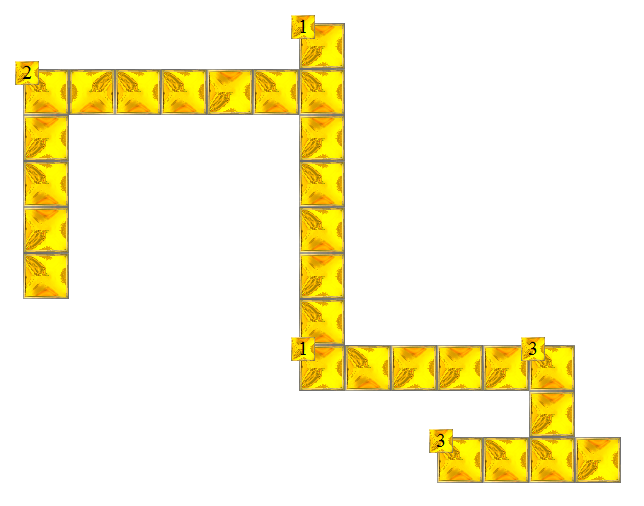 Слайд 10  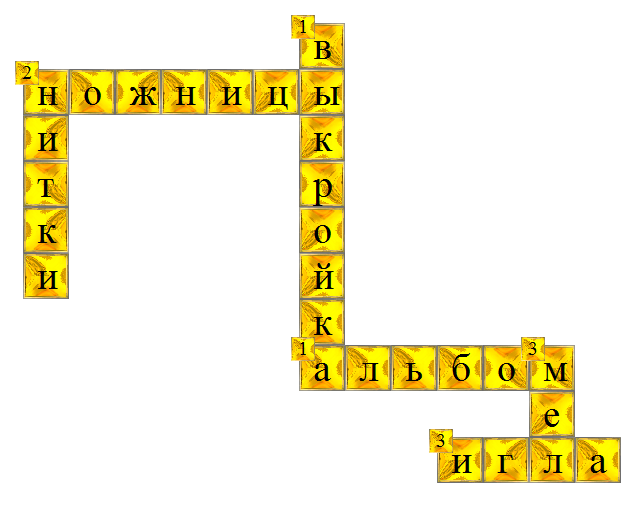 Педагог: - Предлагаю приступить к практической части.Слайд 11. Виды швов. Давайте повторим какие бывают швы?(петельный, через край, вперёд иголку, назад иголку).Практическая работаСлайд 12. Последовательность изготовления подушки:Выполнить эскиз декоративной подушки.Изготовить выкройку.Подобрать ткань. Подготовить к раскрою и выполнить раскрой подушечки. Сшить основные детали оставляя не прошитым место для выворачивания и набивки.Вывернуть и наполнить синтепоном подушку.Отверстие для набивания зашить потайными стежками.Оформить подушечку.Педагог: - Молодцы! Слайд 13.А перед работой предлагаю вам размять наши пальчики, давайте сделаем гимнастику для рук и пальчиков:Наши нежные цветки  Распускают лепестки.  Ветерок чуть дышит.  Лепестки колышет.  Наши алые цветки  Закрывают лепестки.  Тихо засыпают,  Головой качают. Педагог: -приступаем к практической работе.Слайд 14. Выбор ткани по цвету.Слайд 15. Выбор наполнителя.Слайд 16. Изготовление деталей подушки (звучит музыка).Слайд 17. Сшивание деталей.Слайд 18. В середине выполнения практической работы провести с учащимися гимнастику для глаз (электронная зарядка для глаз. А теперь можем продолжить нашу работу (звучит музыка).Слайд 19. Оформление подушечки.В заключении продумав оформление приступаем к декору подушечки.Итог занятия.Слайд 20.        Кто завершил работу, приводит своё рабочее место в порядок, и тихонько ждёт, когда закончат все Анализ работ. Все работы помещаются на свободный стол, рассматриваются совместно с детьми , выбираются наиболее удачные работы по различным номинациям       Подведение  итогов занятия. Оценивание работ учащихся.Слайд 21. Рефлексия       На большом листе бумаги рисуется карта с изображением эмоциональных "островов": о. Радости, о. Грусти, о. Недоумения, о. Тревоги, о. Ожидания, о. Просветления, о. Воодушевления, о. Удовольствия, о. Наслаждения, Бермудский треугольник и др. Слайд 22.          Карта островов вывешивается на доске (стене) и учащиеся выходят к карте и маркером (фломастером) рисуют или крепят свой кораблик в соответствующем районе карты, который отражает душевное, эмоционально-чувственное состояние после занятия.        Уборка рабочих мест.